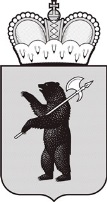 ДЕПАРТАМЕНТ ОБРАЗОВАНИЯ 
ЯРОСЛАВСКОЙ ОБЛАСТИП Р И К А Зот                      №г. ЯрославльО распределении гранта организациям Ярославской области, осуществляющим образовательную деятельность, по направлению «Формирование современных управленческих и организационно-экономических механизмов в системе дополнительного образования детей» в рамках реализации приоритетного проекта «Доступное дополнительное образование для детей» на обеспечение функционирования муниципальных опорных центров дополнительного образования детейВ соответствии с постановлением Правительства Ярославской области от 03.08.2018 № 581-п «Об утверждении Порядка предоставления гранта организациям Ярославской области, осуществляющим образовательную деятельность, на обеспечение функционирования муниципальных опорных центров дополнительного образования детей» и на основании протокола организационного комитета конкурсного отбора на предоставление гранта организациям Ярославской области, осуществляющим образовательную деятельность, по направлению «Формирование современных управленческих и организационно-экономических механизмов в системе дополнительного образования детей» в рамках реализации приоритетного проекта «Доступное дополнительное образования для детей» на обеспечение функционирования муниципальных опорных центров дополнительного образования детей (далее – конкурсный отбор) от 25.09.2018 № 2ПРИКАЗЫВАЮ:1. Признать победителями конкурсного отбора:- муниципальное учреждение дополнительного профессионального образования «Информационно-образовательный Центр» (городской округ город Рыбинск),- муниципальное бюджетное учреждение дополнительного образования детей Дом детского творчества г. Данилова Ярославской области (Даниловский муниципальный район),- муниципальное общеобразовательное учреждение Брейтовская средняя общеобразовательная школа (Брейтовский муниципальный район),- муниципальное образовательное учреждение дополнительного образования Центр детского творчества г. Любима (Любимский муниципальный район).2. Определить следующий размер гранта победителям конкурсного отбора:- муниципальное учреждение дополнительного профессионального образования «Информационно-образовательный Центр» (городской округ город Рыбинск) – 1 398 734,18 рубля,- муниципальное бюджетное учреждение дополнительного образования детей Дом детского творчества г. Данилова Ярославской области (Даниловский муниципальный район) – 1 000 000,00 рублей,- муниципальное общеобразовательное учреждение Брейтовская средняя общеобразовательная школа (Брейтовский муниципальный район) – 917 721,52 рубль,- муниципальное образовательное учреждение дополнительного образования Центр детского творчества г. Любима (Любимский муниципальный район) – 683 544,30 рубля.3. Отделу развития дополнительного образования и воспитания (Волхонская А.И.) обеспечить заключение соглашений с победителями конкурсного отбора.4. Отделу межбюджетных отношений и исполнения бюджета (Кузнецова С.А.) произвести финансирование в соответствии с пунктом 3 настоящего приказа в срок до 05.10.2018.5. Контроль за исполнением приказа оставляю за собой.Первый заместитель директора департамента		      С.В. Астафьева